Ejemplos de gráficos: MAPA CONCEPTUAL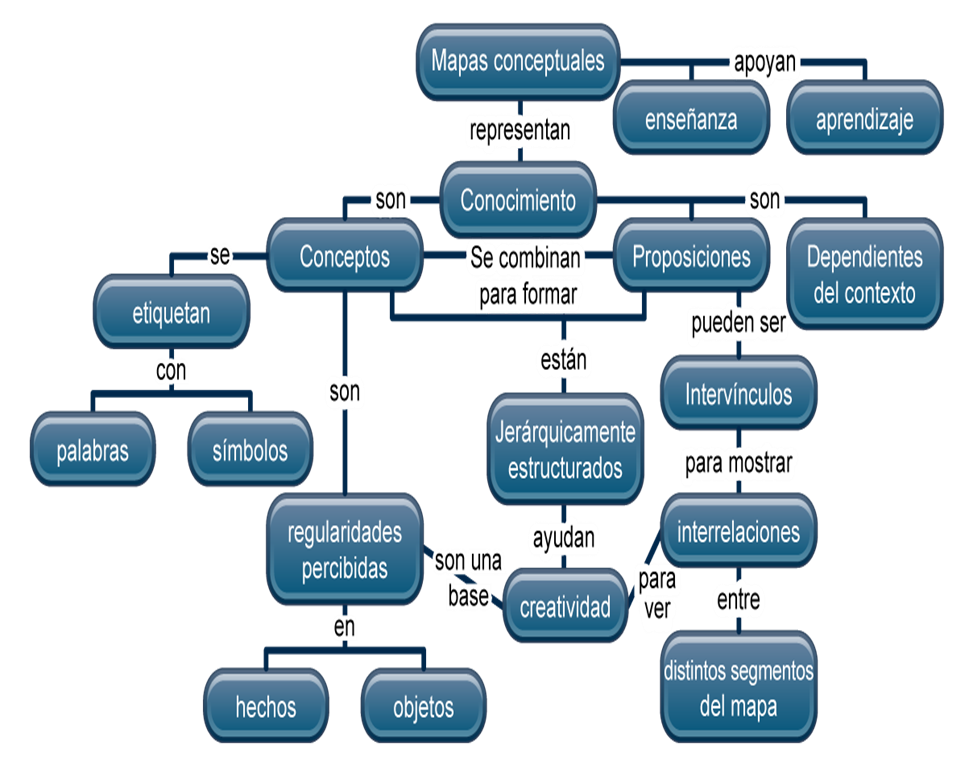 MAPA MENTAL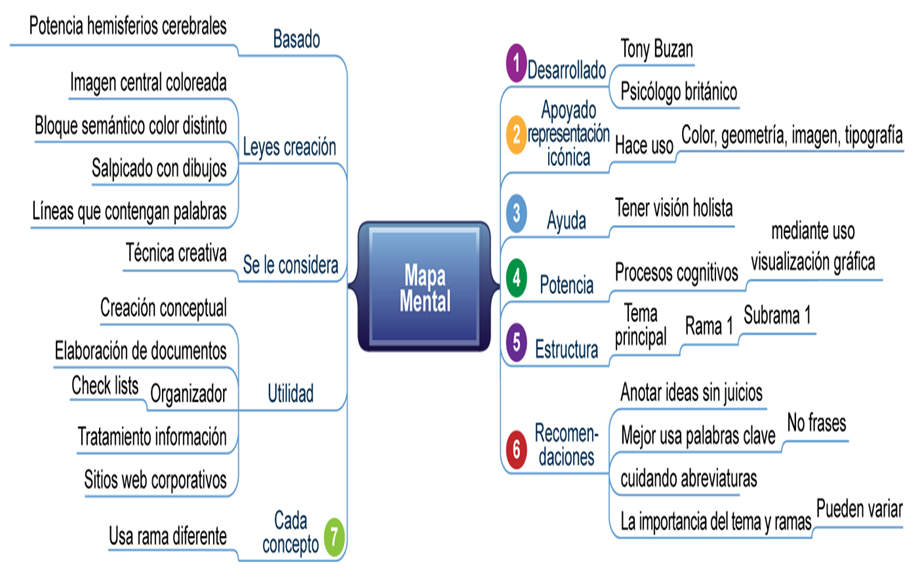 